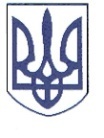 РЕШЕТИЛІВСЬКА МІСЬКА РАДАПОЛТАВСЬКОЇ ОБЛАСТІРОЗПОРЯДЖЕННЯ	26 квітня 2024 року                        м. Решетилівка                                            №  97Відповідно до ст. 34 Закону України ,,Про місцеве самоврядування в Україні”, Порядку надання грошової допомоги на поховання непрацюючих громадян, що не досягли пенсійного віку, затвердженого рішенням Решетилівської міської ради восьмого скликання від 22.12.2023 № 1738-42-VIII  (42 сесія), розглянувши заяву та подані документи Пасічник Г.Ф.ЗОБОВ’ЯЗУЮ:Відділу бухгалтерського обліку, звітності та адміністративно-господарського забезпечення виконавчого комітету міської ради (Момот Світлана)     виплатити    грошову    допомогу    в    розмірі    5 000,00 (пʼять тисяч грн, 00 коп.) Пасічник Ганні Федорівні, яка зареєстрована та проживає за адресою: *** Полтавської області на поховання Пасічника Юрія Павловича.Секретар міської ради                                                            Тетяна МАЛИШПро виплату грошової допомогина поховання непрацюючих громадян, що не досягли пенсійного віку